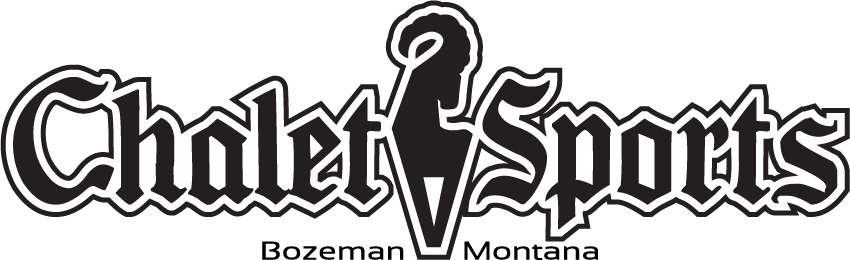 June 29th and July 13thFree Bike Demo Days*Shuttles leave at 10am or 2pm*Must arrive at 9:15 or 1:15 for your scheduled Demo*Must call and reserve a bike from Chalet’s Demo List*Bring the appropriate gear for a half day ride*Please call for more details